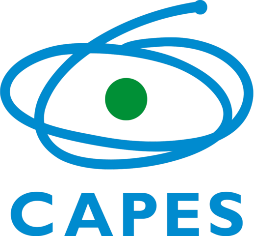 Representantes da sociedade civil no Conselho Técnico Científico da Educação Básica – CTC-EBAlessio Costa Lima Alfredo Macedo GomesAmali de Angelis Mussi Antonio Carlos Rodrigues de Amorim Armando Traldi Junior Carlos Eduardo Moreno Sampaio Catarina de Almeida Santos Cleida Aparecida Oliveira Cristiane Antonia Hauschild Johann Eliana Ruth Silva Sousa Geovana Mendonça Lunardi Mendes Guilherme do Val Toledo Prado Hélvia Miridan Paranaguá Fraga Luiz Fernandes Dourado Mark Clark Assen de Carvalho Rosilene Corrêa Lima Silvia Regina Canan Suely Melo de Castro Menezes Valter Gomes Campos Wilma de Nazaré Baía Coelho 